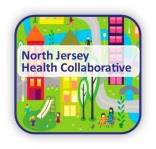 Workgroup County/Name/DateWorkgroup County/Name/DateUse this form at every workgroup meeting (in-person/by phone). Send a completed copy via email to catherine.connelly@njhealthmatters.org. This form will be used to provide updates to the action plan, evaluation metrics, and to update our website.Use this form at every workgroup meeting (in-person/by phone). Send a completed copy via email to catherine.connelly@njhealthmatters.org. This form will be used to provide updates to the action plan, evaluation metrics, and to update our website.Use this form at every workgroup meeting (in-person/by phone). Send a completed copy via email to catherine.connelly@njhealthmatters.org. This form will be used to provide updates to the action plan, evaluation metrics, and to update our website.Workgroup County/Name/DateWorkgroup County/Name/DateUse this form at every workgroup meeting (in-person/by phone). Send a completed copy via email to catherine.connelly@njhealthmatters.org. This form will be used to provide updates to the action plan, evaluation metrics, and to update our website.Use this form at every workgroup meeting (in-person/by phone). Send a completed copy via email to catherine.connelly@njhealthmatters.org. This form will be used to provide updates to the action plan, evaluation metrics, and to update our website.Use this form at every workgroup meeting (in-person/by phone). Send a completed copy via email to catherine.connelly@njhealthmatters.org. This form will be used to provide updates to the action plan, evaluation metrics, and to update our website.Morris: Obesity12/15/2016Morris: Obesity12/15/2016Sign-in Sheet/AttendeesSign-in Sheet/AttendeesSign-in Sheet/AttendeesSign-in Sheet/AttendeesSign-in Sheet/AttendeesSign-in Sheet/AttendeesName:Name:Organization:Email (if new group member or new email address):Arlene StollerArlene StollerMCOHM astoller@co.morris.nj.usMaryann WalshMaryann WalshMorristown Medical CenterMaryann.walsh@atlantichealth.orgDenise LanzaDenise LanzaMorris County Park Commissiondlanza@morrisparks.netKaty GaltonKaty GaltonMorris County Interfaith Food PantryShawnita MosleyShawnita MosleyMCOHM intern